OБРАЗАЦ ИЗЈАВЕ ПОНУЂАЧА О ФИНАНСИЈСКОМ СРЕДСТВУ ОБЕЗБЕЂЕЊА ЗА ИСПУЊЕЊЕ УГОВОРНИХ ОБАВЕЗАПонуђач _______________________________ (навести назив понуђача) за јавну набавку рачунарске и мрежне опреме - рачунари, ЈН – 09/2020, даје следећуИЗЈАВУИзјављујем да сам сагласан, да ћу у случају да ми буде додељен оквирни споразум, у тренутку закључења оквирног споразума, предати Наручиоцу бланко сопствену меницу, као обезбеђење за извршење оквирног споразума, односно појединачних уговора који ми буду додељени, која мора бити евидентирана у Регистру меница. Меница мора бити оверена печатом и потписана од стране лица овлашћеног за заступање, а уз исту ћу доставити попуњено и оверено менично овлашћење - писмо, са назначеним износом за попуну у висини од 10% од вредности оквирног спотразума, без ПДВ-а, са клаузулом „без протеста“ и „по виђењу“ на име доброг извршења посла.Уз меницу ћу доставити копију картона депонованих потписа који је издат од стране пословне банке наводим у меничном овлашћењу - писму. Рок важења менице је 10 дана дужи од истека важења оквирног споразума.Наручилац ће уновчити дату меницу уколико : без оправданог разлога одбијем да закључим појединачни уговор, када ми је исти додељен у складу са овим оквирним споразумом илине извршим испоруку предмета набавке на основу већ закљученог појединачног уговора.             УНИВЕРЗИТЕТ У БЕОГРАДУ МАТЕМАТИЧКИ ФАКУЛТЕТ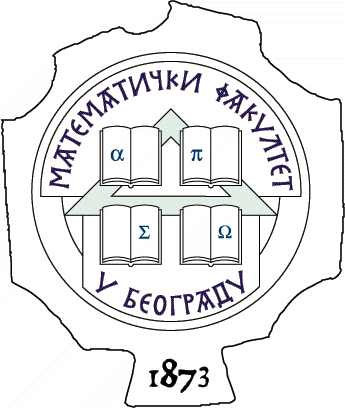  11000 БЕОГРАД, Студентски трг 16, Тел./факс 2630-151, e-mail: matf@matf.bg.ac.rs, http:///www.matf.bg.ac.rs Место и датум:___________________2020. године               ____________________________                 Овлашћено лице